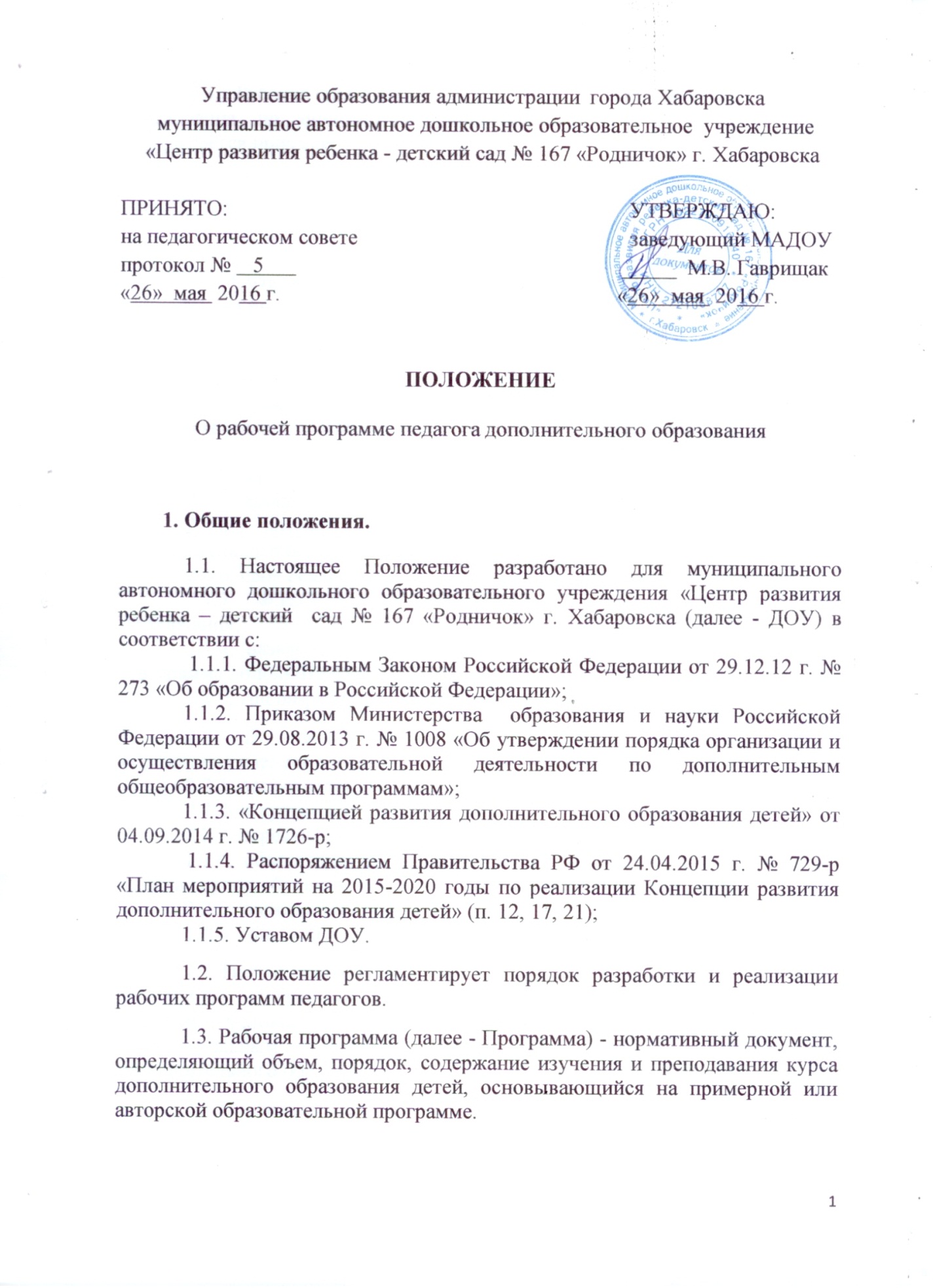 1.4. Рабочая программа составляется педагогом дополнительного образования по определенной направленности  на учебный год и утверждается приказом заведующего.1.5. Допускается разработка Программы коллективом педагогов одного направления.2. Содержание структурных элементов Программы дополнительного  образования2.1. На титульном листе представляется следующая информация :2.1.1. полное наименование Учреждения;2.1.2. грифы «Принято» - на педагогическом совете Учреждения ( No протокола, дата,), « Утверждаю» - заведующий Учреждением (No приказа, дата);2.1.3. направленность Программы дополнительного образования;2.1.4. название Программы дополнительного образования;2.1.5. возраст детей, на которых рассчитана Программа дополнительного образования;2.1.6. срок реализации Программы дополнительного образования;2.1.7. Ф.И.О., должность автора Программы дополнительного образования;2.1.8. название города, населенного пункта, в котором реализуется Программа дополнительного образования;2.1.9. год разработки дополнительной образовательной программы.2.2. В пояснительной записке Программы дополнительного образования следует раскрыть:2.2.1. направленность Программы дополнительного образования;2.2.2. актуальность Программы;2.2.3. адресат Программы (возраст, личностные характеристики)2.2.4. объем программы (общее количество часов, запланированных на весь период обучения, необходимых для освоения программы);2.2.5. формы организации образовательного процесса и виды занятий;2.2.6. срок освоения программы.2.3. Цель и задачи Программы.2.3.1. Целью Программы дополнительного образования является создание условий для планирования, организации и управления образовательным процессом по определенному направлению дополнительного образования.2.4. Содержание программы:2.4.1. учебный план;2.4.2. календарно - тематический план;2.5. Методическое обеспечение программы:2.5.1. список литературы;2.5.2. демонстрационный и раздаточный материал.2.6. Планируемые результаты Программы дополнительного образования.2.7. Приложения к Программе могут быть представлены в виде:2.7.1. конспектов;2.7.2. описаний игр и игровых упражнений;2.7.3. информационных материалов для родительского уголка и т.д.3. Оформление Программы дополнительного образования3.1. Текст набирается в редакторе Word for Windows шрифтом Times New Roman (14, в таблице – 12);3.2. Интервал одинарный межстрочный, выравнивается по ширине;3.3. Верхнее, нижнее - 2 см, правое – 2 см, левое - 1,5 см; 3.4. Центровка заголовков и абзацы в тексте выполняются при помощи средств Word, листы формата А4, абзац – 1.25 см. 3.5. Таблицы вставляются непосредственно в текст.4. Контроль за выполнением Программы дополнительного образования.4.1. Контроль за выполнением Программы дополнительного образования осуществляется зав. зам. по УВР.4.2. Ответственность за полноту и качество реализации Программы дополнительного образования возлагается на педагогов.5. Общий порядок хранения Программы дополнительного образования5.1.Один экземпляр Программы дополнительного образования хранится в методическом кабинете Учреждения, второй экземпляр у педагога.5.2. Срок хранения Программы дополнительного образования - 3 года.